Vocabulary: Linear Inequalities in Two Variables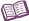 VocabularyBoundary – a line or curve separating one part of a plane from another.The boundary in the graph below is the line with the equation y = 5x + 5.A boundary that is a line divides a plane into two half-planes.Half-plane – a region in a plane consisting of all points on one side of a boundary.Every line divides the plane it lies in into two half-planes.Inequality – a statement that compares two quantities or expressions that are not equal.For example, 8 > 2, and also 5 < 2 • 3.An inequality contains one of these signs: < (less than), ≤ (less than or equal to), > (greater than), or ≥ (greater than or equal to).Linear inequality – an inequality whose graph is a half-plane with a linear boundary.The linear inequality graphed to the right is 
y < 5x + 5.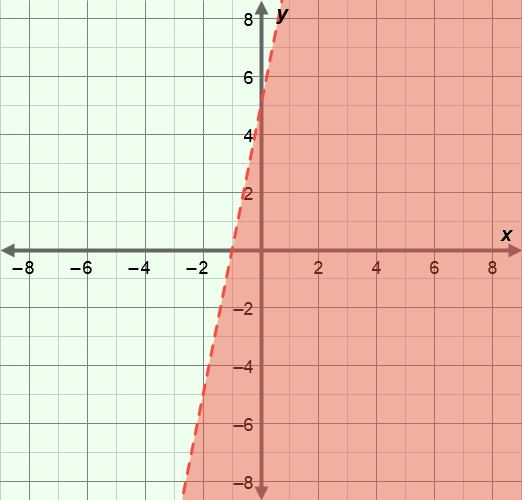 The shaded part of the graph contains all points that are solutions to this inequality.The boundary is the line with the equation y = 5x + 5, and is dashed because the inequality symbol used (<) does not include the “equal to” part.